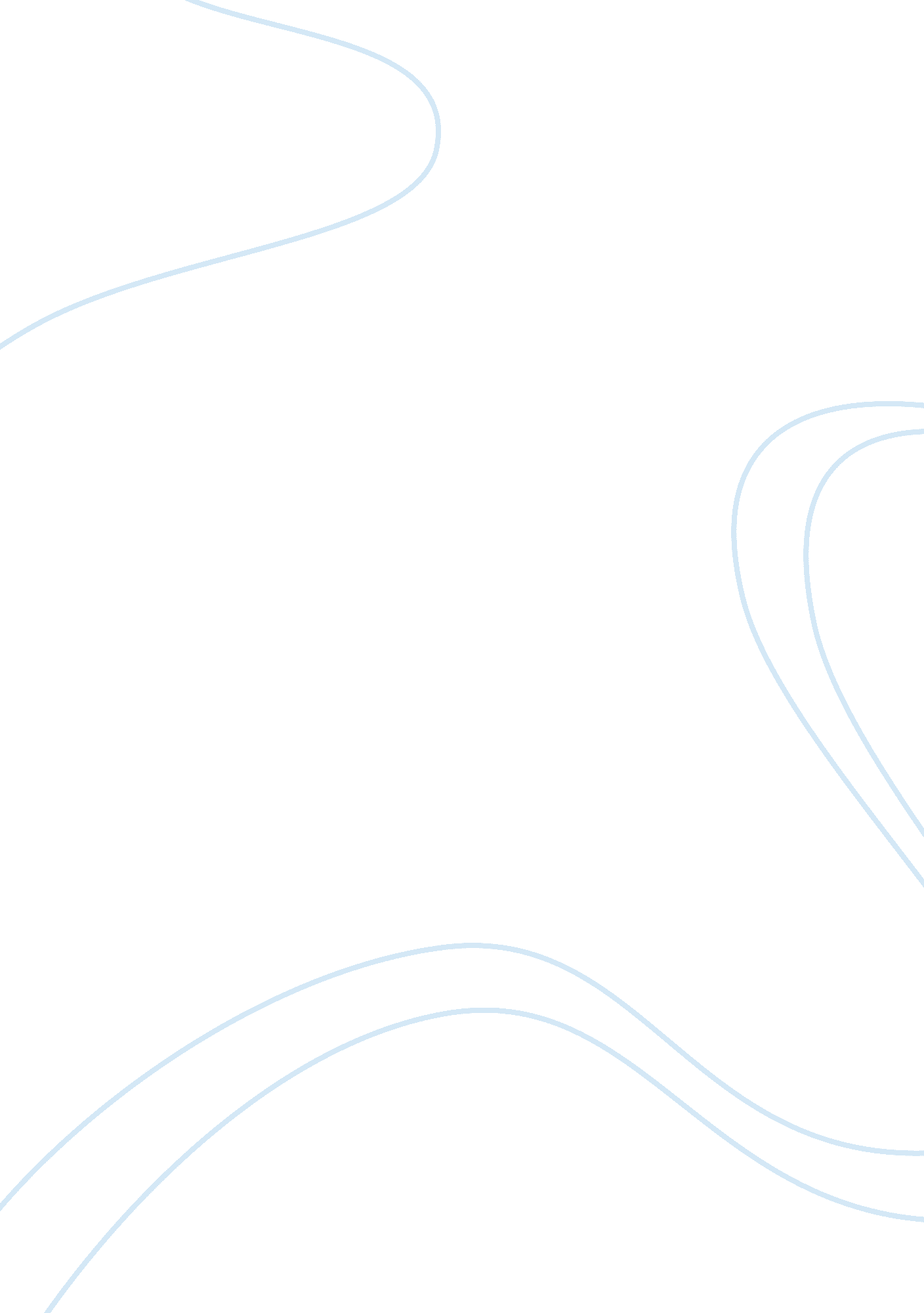 Essay on prioritizing in managementBusiness, Management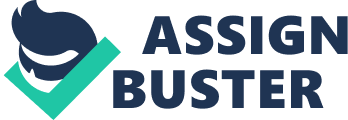 \n[toc title="Table of Contents"]\n \n \t Time oderly. \n \t Arrangements of events according to relationship. \n \t Arrangement of events according to importance. \n \t Arrangement of events according to authority.. \n \t Work cited. \n \n[/toc]\n \n An open system model is basically an attribute to open system theory or in other words it is based on systems theory and according to its perception, organization is not a closed unit or an independent unit rather than it is an interactions platform where external forces or environment plays an important role on an organization existence. Therefore In an organization an observation must be done to capture the external relationship and the organizational body. It’s important to look on the relationship between inputs, process, outputs, outcomes and the evaluation within the external environment. This model guides us or draws our attention to change and adaptation to avert entropy through the various principles of organization that are core in ensuring smooth running of an organization. Time oderly. In every organization flow of events must be emphasized. Occurrence of ideas, events, and items must be presented in order. This helps to avoiding clashing of events. All the individuals in an organization should be aware of the activities that take place in an organization so as to avoid uncertainty. Arrangements of events according to relationship. This is another principle of organization. In this principle the arrangements of events are in accordance to their relationships or their physical positions. For example when describing social problem in a certain region you may first start with issues in east central and then west. Mostly, spatial order is used in comparison classification and even also description (Alan, 98). Arrangement of events according to importance. According to this principle items arrangement must be arranged starting with the least important towards the most important or the other way round depending on readers or listeners. Some may opt to pay more attention on important issues although not discarding other information given therefore order or importance will help them to glimpse what they intend to intensely. Arrangement of events according to authority.. This core principle is also known as scalar chain meaning that duties are assigned in accordance to authority. This simply implies that in every organization scalar of chain is very crucial just like the houses drainage is. There must be unity of command, proper communication channels and well stipulated authority and responsibilities (Quinn, 79). There are various ways on how to adapt changes. It’s also important to understand different stages of change. First denial, this is where organizational members learns about the change but they fight it in order to maintain their status quo. Second stage is anger, here members realize that there is nothing they can do about the change and the results are anger. Dejection is the third stage where the members realize that they have to let it go because they have no choice but to translate their anger to despair and remorse (Alan, 153). Acceptance is when they acknowledge that the change must happen. And start reflecting on how to keep away old traditional perspective. Learning and development is the last stage where the members understand that these changes are source of their improvement towards their forward movement. 
In order to adapt to changes you must make sure that you are aware of changes happening. You must accept that you are not to live on past. It’s also important to be alert always and know what is happening around you. You must be always updated. Accessing yourself, by doing so you realizes you strength abilities and capabilities. Being optimistic always and keeping positive mind helps you to adjust. Flexibility is also fundamental because being rigid won’t help you in adapting to changes (Alan, 123). Other ways of adapting to changes are, gaining control, meeting the challenge, a change becoming a success. 
Learning new things you have to read books, blogs. There are many books that can improve one’s abilities. Talk to other experts, personnel’s, teachers among others. You can learn new things by also learning a new language, for example a new programming language. Always be humble and ready to learn. Faulty knowledge must be replaced with better knowledge. 
In keeping your energy level high you need to be always on balanced diet. Exercising regularly is also very necessary right altitude, enough rest helps in keeping high level of energy it’s also advisable to avoid multitasking and have recreational activities or leisure time. Healthy relationship is also recommended. 
In conclusion an organizational progress is determined by both internal and external factors. It’s not a static process therefore it’s bound to change through the guidance of the organizational principles which helps to regulate the internal and external relationship within the organization. It’s important for an organization to change before environment changes and pose a threat to the organization. Members must be ready to learn new things, adapt changes and maintain high energy level for prosperity in future holdings. Work cited. Belasen, Alan T. 2000. Leading the Learning Organization: Communication and Competencies for Managing Change. Albany: State University of New York Press. 2000. print 
2- Quinn, Robert E., et al. 2011. Becoming a Master Manager: A Competing Values Approach. New Jersey: John Wiley and Sons. 2011print. 